Madrid, 22 de septiembre de 2020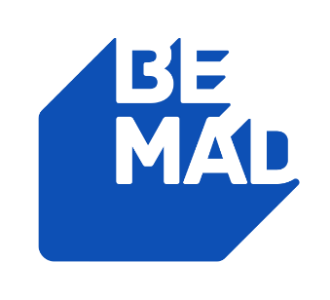 PROGRAMACIÓN DE BE MAD PARA EL MIÉRCOLES 23 DE SEPTIEMBREEsta programación podrá sufrir modificaciones en función de la actualidad.23/09/2020MIÉRCOLESBEMAD6:00TPMALAS PULGAS16:30+7FRANK DE LA JUNGLA: 'DESMONTANDO MITOS ANIMALES'277:15+7FRANK DE LA JUNGLA: 'ANIMALES EXTRAÑOS'288:05+7FRANK DE LA JUNGLA: 'COCODRILOS'19:00+7FRANK DE LA JUNGLA: 'DRAGÓN DE KOMODO'210:00+7FRANK DE LA JUNGLA: 'LA SELVA DE BANGKOK'311:00+7FRANK DE LA JUNGLA: 'ELEFANTES'412:00TPMEJOR LLAMA A KIKO3412:30+7MI MADRE COCINA MEJOR QUE LA TUYA413:45+7PLANETA CALLEJA: 'EVA HACHE'814:55+7PLANETA CALLEJA: 'MALENA ALTERIO'4816:05+7CALLEJEROS VIAJEROS: 'SICILIA'7416:40+7CALLEJEROS VIAJEROS: 'CERDEÑA'7217:45+7CALLEJEROS VIAJEROS: 'MALTA'7118:45+7CALLEJEROS VIAJEROS: 'ISLAS JÓNICAS'7019:45+7CALLEJEROS VIAJEROS: 'MYKONOS Y SANTORINI'2020:45+7CALLEJEROS VIAJEROS: 'BERMUDAS'6521:30+7CALLEJEROS VIAJEROS: 'BAHAMAS'9422:15+7CALLEJEROS VIAJEROS: 'ISLAS SEYCHELLES'6823:15+7CALLEJEROS VIAJEROS: 'MALDIVAS, BAJO EL CIELO MÁS AZUL'1820:15+7CALLEJEROS VIAJEROS: 'BARBADOS, EL LUJO DEL CARIBE'1851:00+7CALLEJEROS VIAJEROS: 'HAWÁI'222:00TPMEJOR LLAMA A KIKO322:30+18AFTER HOURS: 'COLOCADOS'33:15+7CALLEJEROS VIAJEROS: 'PUERTO RICO'694:00+7CALLEJEROS VIAJEROS: 'REPÚBLICA DOMINICANA (SANTO DOMINGO)'314:45+7CALLEJEROS VIAJEROS: 'PLAYAS DE REPÚBLICA DOMINICANA'1655:30+7CALLEJEROS VIAJEROS: 'TAHITÍ Y BORA BORA'126